
Miela Music Contest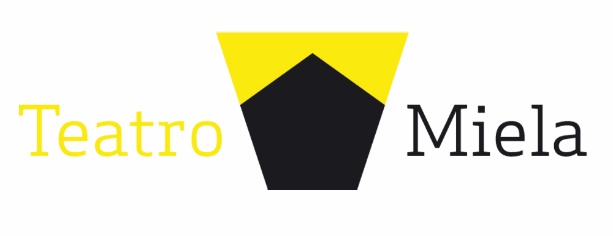 ALLEGATO BSCHEDA TECNICA DA RESTITUIRE COMPILATALa presente scheda tecnica risulta necessaria nella preparazione del set-up per la Vs. esibizione, si prega pertanto di rispondere alle seguenti domande:1-NOME del GRUPPO: 
………………………………………………………………………………………………………………………………………………………………………………………..2-GENERE MUSICALE: 
………………………………………………………………………………………………………………………………………………………………………………………..3-FORMAZIONE: (es. 5 persone: batteria + elettroniche, basso, chitarra acustica + voce coro, tastiere, voce solista+ elettroniche) ………………………………………………………………………………………………………………………………………………………………………………………..………………………………………………………………………………………………………………………………………………………………………………………..                             ………………………………………………………………………………………………………………………………………………………………………………………..………………………………………………………………………………………………………………………………………………………………………………………..4-STRUMENTI PERSONALI: (omettere marche e modelli la presente voce serve per comprendere i canali necessari, es. batteria: cassa, rullante, hig-hat, 2 x Tom, Timpano, Piatti / amplificatore basso / chitarra acustica con effetto uscita jack, ecc)………………………….………………………………………………………………………………………………………………………………………………………………………………………..………………………………………………………………………………………………………………………………………………………………………………………..………………………………………………………………………………………………………………………………………………………………………………………..………………………………………………………………………………………………………………………………………………………………………………………..………………………………………………………………………………………………………………………………………………………………………………………..………………………………………………………………………………………………………………………………………………………………………………………..5-INDICAZIONI TECNICHE:(es. chitarra acustica senza pick-up, tastiere pre-mixate con proprio mixer, voce solista con microfono personale modello xyz, batterista con cuffie personali per ascolto click, sistema Ear Monitor personale per cantante solista, ecc)………………………………………………………………………………………………………………………………………………………………………………………..………………………………………………………………………………………………………………………………………………………………………………………..………………………………………………………………………………………………………………………………………………………………………………………..………………………………………………………………………………………………………………………………………………………………………………………..………………………………………………………………………………………………………………………………………………………………………………………..………………………………………………………………………………………………………………………………………………………………………………………..………………………………………………………………………………………………………………………………………………………………………………………..6-VARIE ed EVENTUALI:(es. contributi audio dalle tastiere tramite computer con uscita mini jack, la band ha delle divise colore rosso, si richiede se disponibile pedana per la batteria, ecc)………………………………………………………………………………………………………………………………………………………………………………………………………………………………………………………………………………………………..………………………………………………………………………………………………………………………………………………………………………………………..………………………………………………………………………………………………………………………………………………………………………………………..………………………………………………………………………………………………………………………………………………………………………………………..………………………………………………………………………………………………………………………………………………………………………………………..………………………………………………………………………………………………………………………………………………………………………………………..……………………………………………………………………………………………………………………………………………………………………………………….7-DISPOSIZIONE SUL PALCOSCENICO (indicare le posizioni della band):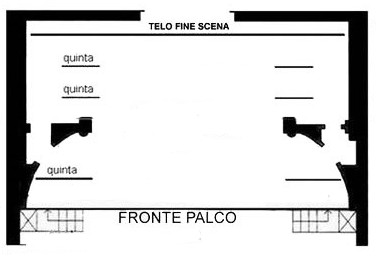 8-RECAPITI: (si prega di indicare eventuale mail, numero telefonico e nome di un referente della band)………………………………………………………………………………………………………………………………………………………………………………………..